Bibelwochenpsalm: Ps 104 (ganz)Wolfgang Baur, 2023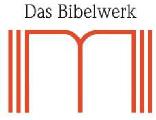 Urgeschichte-Bibelwoche: Und das ist erst der Anfang …Zentrale Fragen: Mensch, wer/wo bist du? Gott wer/wo bist du? Im begrenzten Lebensraum trotzdem erfüllt leben. Grenzen achten und nicht zerstören1 | Gen 1,1-24a: Zeit und Raum Festhalten an Erfahrungen, die gut sind, die sich lohnen bewahrt zu warden (kein Rückblick auf eine gute Zeit)Das Chaos ist nicht weg, nur strukturiert (Finsternis)Wie können wir mit einer bedrohten Welt umgehen?Gleichberechtigung männlich-weiblichKein deus ex machina (keine “Schöpfungsordnung”)Tzimtzum-konzept: Gottes Macht liegt in seiner EinschänkungHandlungs-Spielräume gg. Ohnmacht  Wege mit Gott beschreiten (er kennt den ganzen Weg)3 | Gen 4,1-2.17-24;5,28-32;9,20-20: Fluch und SchutzKulturgeschichte, die nicht mit dem Totschlag endetGott bleibt unverfügbarKult als Ersatz für direkten Kontakt „Erkennen“  neues Leben + Kultur Rache (7/ 77 mal) + Vergebung (70 x 7 mal: Mt 18,22)Mit dem „Setzling“ schafft Gott NeuesEnosch ist der neue Adam („Reset“)Mensch = schöpferisches Wesen (Städte, Instrumente)Die Generationenfolge zeigt dass die Lebensbeziehung weitergeht.Am Ende (4,26) steht die ÜberschriftBefremdliche Deutung im NT: 1 Joh 3,12; Hebr 11,4
Kain als böse u. ungläubig; völlig gegen Gen 4!5 | Gen 6,5-8;7,1-10;8,20-22: Tod und RettungWie gehen Gott und Mensch mit einer gebrochenen Schöpfung um?Leben ist immer gefährdet (Flut als Sinnbild)Das Chaos des Anfangs kommt zurückGott „gedenkt“ (zentrales biblisches Motiv) – wie ein „Kratzbild“: das Bunte ist immer noch da!Gott korrigiert immer wieder seinen Zorn2 | Gen 2,4b-3,24: Gut und schlecht (nicht böse!) 
Begrenztheit ist ein konstitutiver Faktor der menschlichen  ExistenzAlle heilen Beziehungen zerbrechen; sie hängen zusammen, man kann nicht eine bewahrenVollständige Erkenntnis als Ur-sehnsuchtGrenzen austesten ist erlaubt, aber Grenzenlosigkeit gefährlichGottes Ebenbilder (Gen 1) werden nicht wie Gott!Offb 22: Bäume des Lebens sind verfügbar!4 | Gen 6,1-4: Fleisch und GeistWesent-liche + zeitliche Grenzüberschreitung
Wie kann Leben gelingen?Schöne Menschentöchter (das „Gut“ der Schöpfung) Lebenszeit begrenzt (nicht wie Gott sein)
erst Mose wird 120 (3 x 40)  gut so, erfüllt sterbenFleisch (Mensch) + Geist (Gottes Potential)Keine Strafgeschichte, sondern Beschreibung einer ambivalenten BeziehungGen 2,5 Mensch ist sterblich – Henoch ist eine Ausnahme – geht 300 Jahre mit Gott (entrückt)
----------------------------------------------------------------+ 1. Henoch 6-9: Engel überschreiten die Grenze Lernen von Kultur (Kosmetik, Waffen, Astrologie)Zerstörung der Erde (Auffressen, Gewalt)Strafgericht gegen die WächterengelWiederherstellen der guten Schöpfung 6 | Gen 9,1-17.28: Bund und Leben Neuanfang mit bleibenden KonstantenBeziehungsrichtung oben  unten (Gott-Mensch-Tier); vgl. Psalm 8 (wenig geringer als Gott)Mensch ist Gottes EbenbildMensch gehört zu „allem Fleisch“Mensch verbreitet „Furcht und Zittern“Tiere sind ganz nah (bei euch, heute nicht mehr)Bogen: Kriegsbogen, den Gott weglegt?Bund mit „lebendigen Wesen“ (Geist Gottes darin) Hoffnung: Gott will die Schöpfung nicht revidierenBibelsonntag | Gen 1,26-31: 
Schöpfung und  Verantwortung 